Muy Señora mía/Muy Señor mío:1	En relación con la Circular TSB 17 de 23 de mayo de 2022 y con arreglo a lo dispuesto en la cláusula 9.5 de la Resolución 1 (Rev. Ginebra, 2022), por la presente le informo de que la Comisión de Estudio 17 del UIT-T adoptó las siguientes decisiones durante su Sesión Plenaria celebrada el 2 de septiembre de 2022 respecto de los siguientes proyectos de texto UIT-T: 2	La información disponible sobre patentes puede consultarse en línea en el sitio web del UIT-T3	Los textos de las Recomendaciones prepublicadas están disponibles en el sitio web del UIT-T en la dirección: https://www.itu.int/itu-t/recommendations/.4	La UIT publicará lo antes posible los textos de las Recomendaciones aprobadas.Atentamente,Chaesub Lee
Director de la Oficina de 
Normalización de las Telecomunicaciones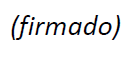 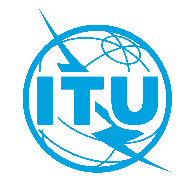 Unión Internacional de TelecomunicacionesOficina de Normalización de las TelecomunicacionesUnión Internacional de TelecomunicacionesOficina de Normalización de las TelecomunicacionesGinebra, 15 de septiembre de 2022Ref.:Circular TSB 38SG17/XYCircular TSB 38SG17/XYA:–	las Administraciones de los Estados Miembros
de la UniónTel.:+41 22 730 6206+41 22 730 6206Copia:–	A los Miembros de Sector del UIT-T;–	A los Asociados de la Comisión de Estudio 17
del UIT-T;–	A las Instituciones Académicas;–	Al Presidente y a los Vicepresidentes
de la Comisión de Estudio 17 del UIT-T;–	A la Directora de la Oficina de Desarrollo
de las Telecomunicaciones;–	Al Director de la Oficina de RadiocomunicacionesFax:+41 22 730 5853+41 22 730 5853Copia:–	A los Miembros de Sector del UIT-T;–	A los Asociados de la Comisión de Estudio 17
del UIT-T;–	A las Instituciones Académicas;–	Al Presidente y a los Vicepresidentes
de la Comisión de Estudio 17 del UIT-T;–	A la Directora de la Oficina de Desarrollo
de las Telecomunicaciones;–	Al Director de la Oficina de RadiocomunicacionesCorreo-e:tsbsg17@itu.inttsbsg17@itu.intCopia:–	A los Miembros de Sector del UIT-T;–	A los Asociados de la Comisión de Estudio 17
del UIT-T;–	A las Instituciones Académicas;–	Al Presidente y a los Vicepresidentes
de la Comisión de Estudio 17 del UIT-T;–	A la Directora de la Oficina de Desarrollo
de las Telecomunicaciones;–	Al Director de la Oficina de RadiocomunicacionesAsunto:Situación de las nuevas Recomendaciones UIT-T X.1352 (X.iotsec-4), X.1813 (X.5Gsec-vs) y X.1814 (X.5Gsec-guide), tras la reunión de la Comisión de Estudio 17 del UIT-T (Ginebra, 23 de agosto a 2 de septiembre de 2022)Situación de las nuevas Recomendaciones UIT-T X.1352 (X.iotsec-4), X.1813 (X.5Gsec-vs) y X.1814 (X.5Gsec-guide), tras la reunión de la Comisión de Estudio 17 del UIT-T (Ginebra, 23 de agosto a 2 de septiembre de 2022)Situación de las nuevas Recomendaciones UIT-T X.1352 (X.iotsec-4), X.1813 (X.5Gsec-vs) y X.1814 (X.5Gsec-guide), tras la reunión de la Comisión de Estudio 17 del UIT-T (Ginebra, 23 de agosto a 2 de septiembre de 2022)NúmeroTítuloDecisiónUIT-T X.1352 (X.iotsec-4)Requisitos de seguridad para los dispositivos y pasarelas de la Internet de las cosas (IoT) AprobadaUIT-T X.1813 (X.5Gsec-vs)Requisitos de seguridad y control del funcionamiento de servicios verticales que soportan comunicaciones ultrafiables y de baja latencia (URLLC) en redes IMT-2020 privadasAprobadaUIT-T X.1814 (X.5Gsec-guide)Directrices de seguridad para los sistemas de comunicaciones IMT-2020 Aprobada